Решение № 48 от 26 апреля 2016 г. О внесении изменений в решение Совета депутатов муниципального округа Головинский от 22 декабря 2015 года № 128 «О согласовании планов мероприятий на 2016 год по реализации муниципальных программ муниципального округа Гол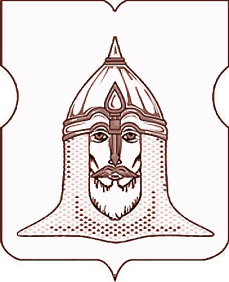 СОВЕТ ДЕПУТАТОВМУНИЦИПАЛЬНОГО ОКРУГА ГОЛОВИНСКИЙРЕШЕНИЕ26.04.2016 года № 48О внесении изменений в решение Совета депутатов муниципального округа Головинский от 22 декабря 2015 года № 128 «О согласовании планов мероприятий на 2016 год по реализации муниципальных программ муниципального округа Головинский»В целях эффективной реализации решения Совета депутатов муниципального округа Головинский от 26 ноября 2013 года № 97 «Об утверждении муниципальных программ муниципального округа Головинский», с учетом решения Совета депутатов муниципального округа Головинский от 13 октября 2015 года № 96 «О реорганизации Муниципального бюджетного учреждения «ЛИДЕР» в форме присоединения к Муниципальному бюджетному учреждению «Досуговый центр «РОДНИК», осуществлению мероприятий, направленных на решение вопросов местного значения, установленных Законом города Москвы от 6 ноября 2002 года № 56 «Об организации местного самоуправления в городе Москве» и реализацию переданных отдельных государственных полномочий города Москвы осуществляемых администрацией муниципального округа Головинский (далее – администрация),Советом депутатов принято решение:1.             Внести следующие изменения в приложение 2 к решению Совета депутатов муниципального округа Головинский от 22 декабря 2015 года № 128 «О согласовании планов мероприятий на 2016 год по реализации муниципальных программ муниципального округа Головинский»:
1.1.           Приложение 2 (план мероприятий по реализации Муниципальной Программы «Славься родная Земля!» на 2016 год) изложить в новой редакции согласно приложению, к данному решению.2.             Администрации разместить настоящее решение на официальном сайте органов местного самоуправления муниципального округа Головинский www.nashe-golovino.ru.
3.             Настоящее решение вступает в силу со дня его принятия.
4.             Контроль исполнения настоящего решения возложить на главу муниципального округа Головинский Архипцову Н.В. и председателя Комиссии по досуговой, социально-воспитательной, физкультурно-оздоровительной и спортивной работе - депутата Вяльченкову Н.В.
Главамуниципального округа Головинский                                                        Н.В. АрхипцоваПриложениек решению Совета депутатов муниципального округа Головинскийот 26 апреля 2016 года № 48Приложение № 2к решению Совета депутатов муниципального округа Головинскийот 22 декабря 2015 года № 128План мероприятий по реализации Муниципальной Программы «Славься родная Земля!» на 2016 годПримечание: по решению Совета депутатов муниципального округа Головинский в течение года могут вноситься изменения и дополнения в план мероприятий по реализации Муниципальной Программы «Славься родная Земля!» на 2016 год.№ п./п.МероприятиеДата проведенияМесто проведенияОхватИсполнитель, Соисполнители123456        1           Выставка детских творческих работ «Рождественская звезда»12.2015г.- 01.2016г.Флотская ул., д. 120МБУ «ДЦ «РОДНИК»        2           Новогодняя ёлка для малообеспеченных жителей МО Головинский6 январяЛенинградское ш., д.8440НПП ВА «Комбат»        3           Новогодняя ёлка для детей инвалидов жителей МО Головинский6 январяЛенинградское ш., д.8430НПП ВА «Комбат»        4           Новогодняя ёлка для актива района жителей МО Головинский5 январяЛенинградское ш., д.8430НПП ВА «Комбат»        5           Выставка творческих работ студии ИЗО и ДПИ «Эх, ты Зимушка – зима»январьКронштадтский б-р, д.37 г30МБУ «ДЦ «РОДНИК»        6            Мероприятие, посвященное празднованию МасленицымартПо назначению300МБУ «ДЦ «РОДНИК»        7           Мероприятие, посвященное празднованию масленицы «Широкая Масленица»12 мартаПарк-усадьба «Михалково», Михалковская ул., д. 36-382000Администрация МО        8           Мастер класс, посвященный празднованию масленицы (русско-народный промысел)мартКронштадтский б-р, д.37 г, Солнечногорская ул., д. 550МБУ «ДЦ «РОДНИК»        9           Праздничный концерт «Мама – Солнышко моё!», посвященный международному женскому днюмартКронштадтский б-р, д.37 г, Солнечногорская ул., д. 5150МБУ «ДЦ «РОДНИК»      10          Выставка детских творческих работ, посвященная международному женскому днюмартСолнечногорская ул., д. 540МБУ «ДЦ «РОДНИК»      11          Мастер класс, посвященный международному женскому днюмартКронштадтский б-р, д.37г, Солнечногорская ул., д. 550МБУ «ДЦ «РОДНИК»      12          Выставка праздничных открыток «Русская краса»апрельКронштадтский б-р, д.37г, Солнечногорская ул., д. 560МБУ «ДЦ «РОДНИК»      13          Фестиваль детского творчестваапрельПо назначению100МБУ «ДЦ «РОДНИК»      14          Воскресенье Христовопасхальная неделяЛенинградское ш., д.8430НПП ВА «Комбат»      15          Праздничное мероприятие, приуроченное ко Дню защиты детеймайСолнечногорская ул., д. 7150МБУ «ДЦ «РОДНИК»      16          День выпускникаиюньШколы муниципального округа Головинский400Администрация МО      17          Выставка творческих работ, посвященная «Дню семьи, любви и верности»июльОнежская ул., д. 2, ТЦСО «Головинский»20МБУ «ДЦ «РОДНИК»      18          Здравствуй школа1 сентябряШколы муниципального округа Головинский.400Администрация МО      19          Выставка творческих работ «Здравствуй школа»сентябрьФлотская ул., д. 130МБУ «ДЦ «РОДНИК»      20          Мероприятие, посвященное дню муниципального округа «Славься родня Земля!»сентябрьПарк-усадьба «Михалково», Михалковская ул., д. 36-382000Администрация МО      21          День Открытых дверейсентябрьКронштадтский б-р, 37г, Смольная ул., д.11, Солнечногорская ул., д. 5, Солнечногорская ул., д.17100МБУ «ДЦ «РОДНИК»      22          Детский праздник «Мой друг светофор»сентябрьПо назначению100МБУ «ДЦ «РОДНИК»      23          Детский праздник «Я знаю ПДД»сентябрьСолнечногорская ул., дом 7100МБУ «ДЦ «РОДНИК»      24          Выставка творческих работ студии ИЗО и ДПИ «Золотая осень»сентябрьКронштадтский б-р, 37г, Флотская ул., д. 170МБУ «ДЦ «РОДНИК»      25          Праздничный концерт, посвященный «Дню пожилого человека»октябрьПо назначению150МБУ «ДЦ «РОДНИК»      26          Выставка творческих работ, посвященная Дню УчителяоктябрьФлотская ул., д. 140МБУ «ДЦ «РОДНИК»      27          День общественных организацийноябрьПо назначению30НПП ВА «Комбат»      28          Выставка творческих работ, посвященная Дню материноябрьФлотская ул., д. 140МБУ «ДЦ «РОДНИК»      29          Мастер – класс, посвященный «Дню матери» (изготовление украшений)ноябрьКронштадтский б-р, 37г, Солнечногорская ул., д. 550МБУ «ДЦ «РОДНИК»      30         Праздничное мероприятие, посвященное Дню материноябрьКронштадтский б-р, 37г80МБУ «ДЦ «РОДНИК»      31         Праздничное мероприятие, посвященное Дню матери «Мама первое слово!»ноябрьСолнечногорская ул., д. 1770МБУ «ДЦ «РОДНИК»      32          «Новогодняя сказка Головино»декабрьФлотская ул., д.1200Администрация МО      33          Новогодний мастер класс (изготовление новогодних игрушек)декабрьКронштадтский б-р, 37г, Солнечногорская ул., д. 550МБУ «ДЦ «РОДНИК»      34          Праздничное мероприятие, посвященное Дню матери «Мама первое слово!»декабрьСолнечногорская ул., д. 1760МБУ «ДЦ «РОДНИК»      35          Новогодняя ёлкадекабрьКронштадтский б-р, 37г.100МБУ «ДЦ «РОДНИК»      36          Конкурс рисунка «Новогодняя открытка»декабрьКронштадтский б-р, 37 Г20МБУ «ДЦ «РОДНИК»